Fächer:   Geraden, die sich in einem Punkt schneiden:Streifen:  Geraden, die parallel sind.Kreuz:2 Geraden, die sich in einem Punkt kreuzenund senkrecht zueinanderstehen.Spirale: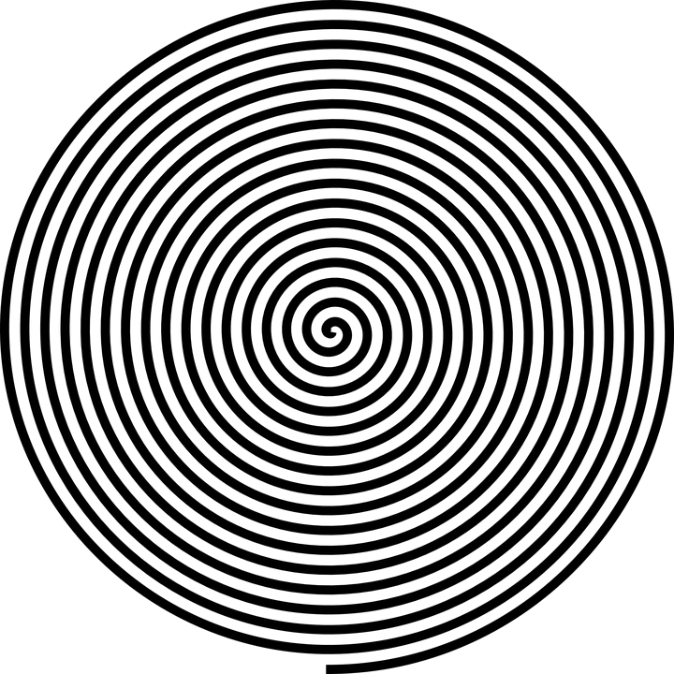 Dreieck ViereckFünfeckSechseckAchteckKreisSymmetrie (Spiegelbild)